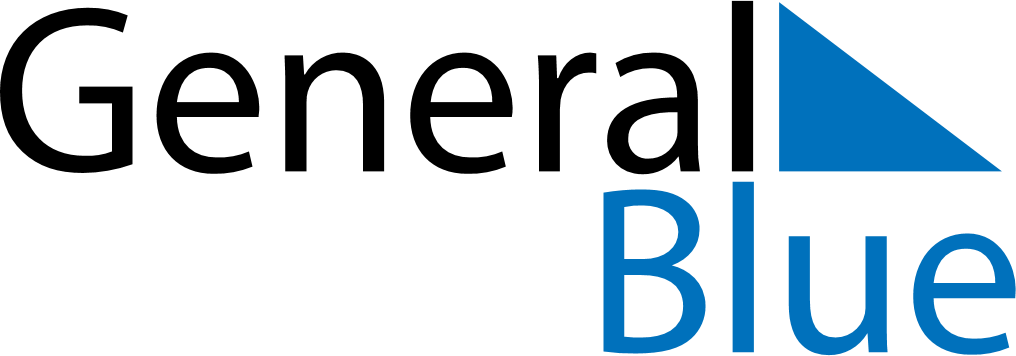 November 2019November 2019November 2019PhilippinesPhilippinesSUNMONTUEWEDTHUFRISAT12All Saints’ DayAll Souls’ Day3456789Birthday of Muhammad (Mawlid)101112131415161718192021222324252627282930Bonifacio Day